ФИО: Жигадло Мария Максимовна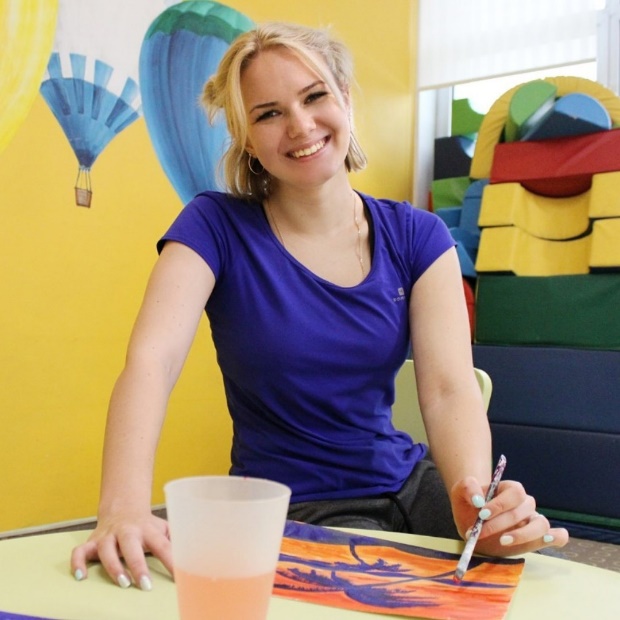 Телефон: +79057624580E-mail: golmaria10@yandex.ruО себе:окончила факультет «Психология образования» Московского государственного психолого-педагогического университета (МГППУ) с отличием (красный диплом), год выпуска 2021 г.являюсь обладателем:удостоверения о награждении золотым знаком отличия всероссийского физкультурно-спортивного комплекса «готов к труду и обороне» (ГТО)сертификата вожатого от педагогического отряда «Атмосфера»свидетельства об уровне квалификации секретаря-стенографистки Государственного бюджетного профессионального образовательного учреждения города Москвы «Технологический колледж № 34»Сертификатом МЦКО по метапредметным компетенциям: высокий уровень.Опыт работы:02/07/2018-22/07/2018 РЖД, База отдыха «Кратово», вожатаяОбязанности:Уход за детьми в возрасте 7-9 лет согласно СанПин;Организация досуга детей, в том числе КТД (проекты, номера), костюмированных вечеров, сценических выступлений;Организация и проведения кружка по рисованию.02/08-25/082018 ФХУ Мэрии Москвы, ДОЛ «Литвиново», младший воспитательОбязанности:Уход за детьми, возраст 9-10 лет;Организация досуговой деятельности: проведение праздников, организация исследовательской деятельности, проведение семинаров, викторин, организация выступлений (весь отряд, на смену приходилось более 10 выступлений разных видов);Работа с документацией, своевременная отчетность и посещение собраний.26/12/2018-09/01/2019 ФХУ Мэрии Москвы, ДОЛ «Литвиново», воспитательОбязанности: Уход за детьми, возраст 8-9 лет;Организация досуговой деятельности: проведение праздников, организация исследовательской деятельности, проведение семинаров, викторин, организация выступлений (весь отряд, на смену приходилось более 10 выступлений разных видов);Работа с документацией, своевременная отчетность и посещение собраний.03/06/2019-28/06/2019 ГБПОУ «Воробьевы горы», лагерь городского типа, вожатаяОбязанности:Организация познавательной и досуговой деятельности;Работа с группами в возрасте от 8 до 13 лет;Разработка и реализация научных проектов («ЭкоФильтр для воды»), организация танцевальных выступлений, сопровождение детей и ассистирование кружководам;Работа с документацией и родителями.01/08/2019-24/08/2019 ФХУ Мэрии Москвы, ДОЛ «Литвиново», воспитательОбязанности:Уход за детьми, возраст 9-10 лет;Организация досуговой деятельности: проведение праздников, организация исследовательской деятельности, проведение семинаров, викторин, организация выступлений (весь отряд, на смену приходилось более 10 выступлений разных видов);Работа с документацией, своевременная отчетность и посещение собраний.Сопровождение на экскурсии (парк «Патриот»)19/12/2019-11/06/2020 ООО «ФитПро», инструктор-воспитательОбязанности:Возраст детей: 3-14 летОрганизация финтес-занятий, таких как: фитбол, веселые игры, акробатика;Проведение эстафет, утренников;Присмотр за детьми;Организация и проведение частного кружка по пальцевой живописи.Все перечисленные должности зафиксированы в трудовой книжке.в сферу моих профессиональных интересов входят геймификация образования, развивающее обучение по системе Эльконина-Давыдова, дистанционное индивидуальное обучение, КТД со внедрением творческих элементов (в частности, рисование и актерское мастерство)пунктуальна, исполнительна, инициативна, грамотна, любознательна, общительна, в меру самокритична, психически уравновешенна, вредных привычек не имею, легко осваиваю новый материал и программы, умелый пользователь ПК.готова повышать квалификацию в разных сферах.Буду рада возможному сотрудничеству!